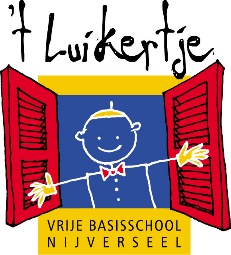 Begin van het schooljaar en hervatting van de lessen op maandag 2 september 2019.Vrije dagen van het eerste trimester:Schoolvrije dag:	WOENSDAG 2 OKTOBER 2019Pedagogische studiedag:	DONDERDAG 17 OKTOBER 2019Herfstvakantie:	VAN MAANDAG 28 OKTOBER TOT EN MET ZONDAG 3 NOVEMBER 2019Wapenstilstand:	MAANDAG 11 november 2019Kerstvakantie:VAN MAANDAG 23 DECEMBER TOT EN MET ZONDAG 5JANUARI 2020Vrije dagen van het tweede trimester:Pedagogische studiedag:	WOENSDAG 5 FEBRUARI 2020Schoolvrije dag:	MAANDAG 7 FEBRUARI 2020Krokusvakantie:	VAN MAANDAG 24 FEBRUARI TOT EN MET ZONDAG 1 MAART 2020Pedagogische studiedag:	WOENSDAG 18 MAART 2020Paasvakantie:VAN MAANDAG 6 APRIL TOT EN MET ZONDAG 19 APRIL 2020Vrije dagen van het derde trimester:Dag van de Arbeid :	VRIJDAG 1 MEI 2020Schoolvrije dag:	WOENSDAG 20 MEI 2020Hemelvaartsdag:	DONDERDAG 21 MEI 2020Brugdag:	VRIJDAG 22 MEI 2020Pinkstermaandag:	MAANDAG 1 JUNI 2020De lessen eindigen op dinsdag 30 juni 2020 om 12.00 uur. De zomervakantie begint op woensdag 1 juli 2020.